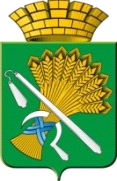 АДМИНИСТРАЦИЯ КАМЫШЛОВСКОГО ГОРОДСКОГО ОКРУГАП О С Т А Н О В Л Е Н И Еот 24.02.2022 N 150                                    О внесении изменений в постановление администрации Камышловского городского округ от 14.04.2020 г. № 251 «Об установлении денежной компенсации на обеспечение бесплатным питанием отдельных категорий обучающихся, осваивающих основные общеобразовательные программы с применением электронного обучения и дистанционных образовательных технологий в муниципальных образовательных организациях Камышловского городского округа» (с изменениями, внесенными постановлениями администрации Камышловского городского округа от 22.04.2020 № 268, от 18.09.2020 №615, от 29.12.2021 № 1025, от 24.02.2022 № 149)В целях реализации  приказа Министерства образования и молодежной политики Свердловской области  от 03.02.2022 № 65-Д «О внесении изменения в Порядок назначения и выплаты денежной компенсации 
на обеспечение бесплатным питанием отдельных категорий обучающихся, осваивающих основные общеобразовательные программы с применением электронного обучения и дистанционных образовательных технологий 
в государственных образовательных организациях Свердловской области 
и обособленных структурных подразделениях государственных образовательных организаций Свердловской области, в отношении которых функции и полномочия учредителя осуществляются Министерством образования и молодежной политики Свердловской области, муниципальных общеобразовательных организациях, расположенных на территории Свердловской области, частных общеобразовательных организациях Свердловской области по имеющим государственную аккредитацию основным общеобразовательным программам, утвержденный приказом Министерства образования и молодежной политики Свердловской области от 10.04.2020 N 360-Д», руководствуясь Уставом Камышловского городского округа, администрация Камышловского городского округаПОСТАНОВЛЯЕТ:1. Внести  изменения в постановление  администрации Камышловского городского округ от 14.04.2020 г. № 251 «Об установлении денежной компенсации на обеспечение бесплатным питанием отдельных категорий обучающихся, осваивающих основные общеобразовательные программы с применением электронного обучения и дистанционных образовательных технологий в муниципальных образовательных организациях Камышловского городского округа» (с изменениями, внесенными постановлением Администрации Камышловского городского округа от 22.04.2020 № 268, 18.09.2020 г.№ 615,  от 29.12.2021 № 1025):1.1. Утвердить  «Размер выплаты денежной компенсации на обеспечение бесплатным питанием отдельных категорий обучающихся, осваивающих основные общеобразовательные программы с применением электронного обучения и дистанционных образовательных технологий в муниципальных образовательных организациях Камышловского городского округа» в новой редакции (прилагается).1.2. Пункт 6 Порядка предоставления денежной компенсации на обеспечение бесплатным питанием отдельных категорий обучающихся, осваивающих основные общеобразовательные программы с применением электронного обучения и дистанционных образовательных технологий в муниципальных образовательных организациях Камышловского городского округа, утвержденного постановлением администрации Камышловского городского округа от 14.04.2020 № 251 «Об установлении денежной компенсации на обеспечение бесплатным питанием отдельных категорий обучающихся, осваивающих основные общеобразовательные программы с применением электронного обучения и дистанционных образовательных технологий в муниципальных образовательных организациях Камышловского городского округа» дополнить абзацем следующие содержания:	«решение главы Камышловского городского округа, расположенного
на территории Свердловской области, об организации осуществления муниципальными общеобразовательными организациями общеобразовательных программ с применением электронного обучения
и дистанционных технологий».	2. Настоящее постановление распространяет свою силу на правоотношения возникшие с 2 февраля 2022 года.3.  Настоящее постановление опубликовать в газете «Камышловские известия» и разместить на официальном сайте Камышловского городского округа (www.gorod-kamyshlov.ru).4. Контроль исполнения настоящего постановления возложить
на заместителя главы администрации Камышловского городского округа     Соболеву А.А.И.о. главы администрацииКамышловского городского округа                                                       Е.Н. ВласоваУТВЕРЖДЕНпостановлением администрации Камышловского городского округаот 24.02.2022 № 150Размер выплаты денежной компенсации родителям (законным представителям)  на обеспечение бесплатным питанием отдельных категорий обучающихся, осваивающих основные общеобразовательные программы с применением электронного обучения и дистанционных образовательных технологий в муниципальных образовательных организациях Камышловского городского округаКатегория обучающихся Прием пищиРазмер денежной компенсации, руб.1.1) дети-сироты, дети, оставшиеся без попечения родителей, лица из числа детей-сирот и детей, оставшихся без попечения родителей;2) дети из семей, имеющих среднедушевой доход ниже величины прожиточного минимума, установленного в Свердловской области;3) дети из многодетных семей.	1-4 классзавтрак  или обед725-11  классзавтрак или обед812.Обучающиеся с ограниченными возможностями здоровья, в том числе дети- инвалиды2.11-4 класс завтрак642.11-4 класс обед722.2.5-11 классзавтрак702.2.5-11 классобед81